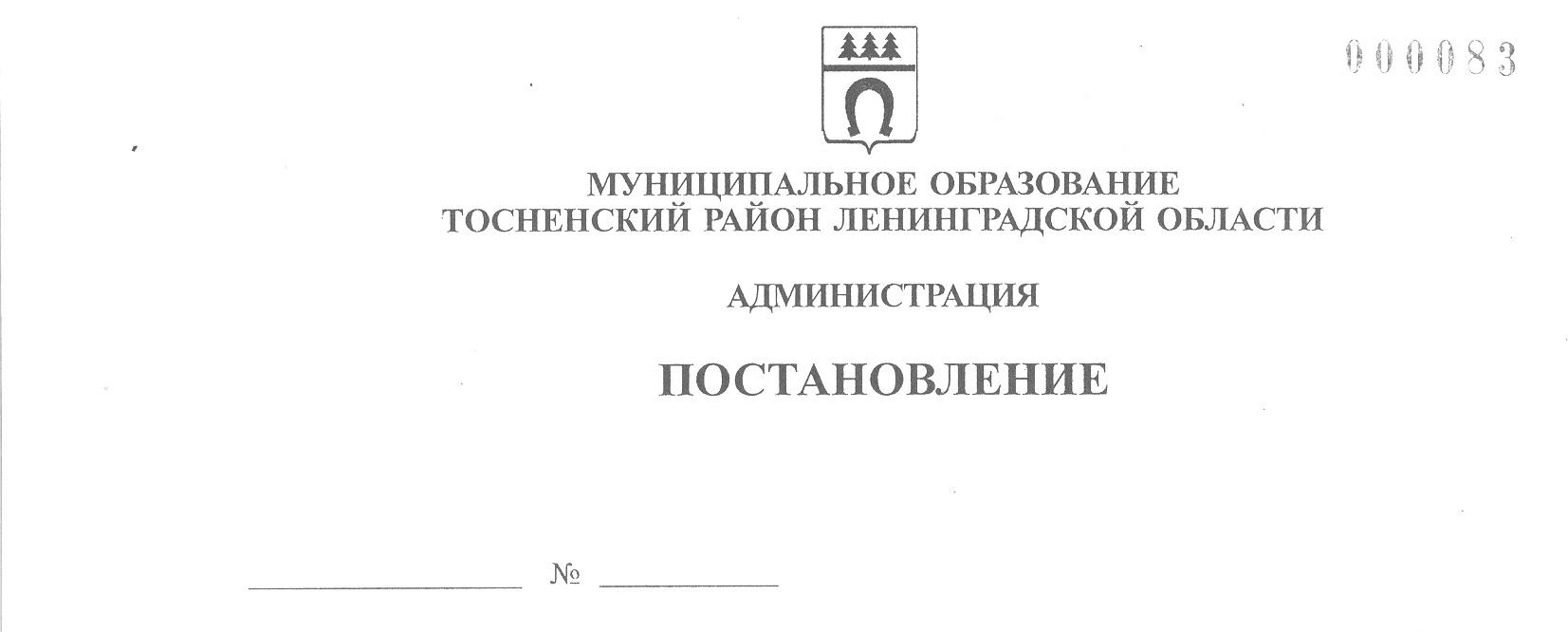 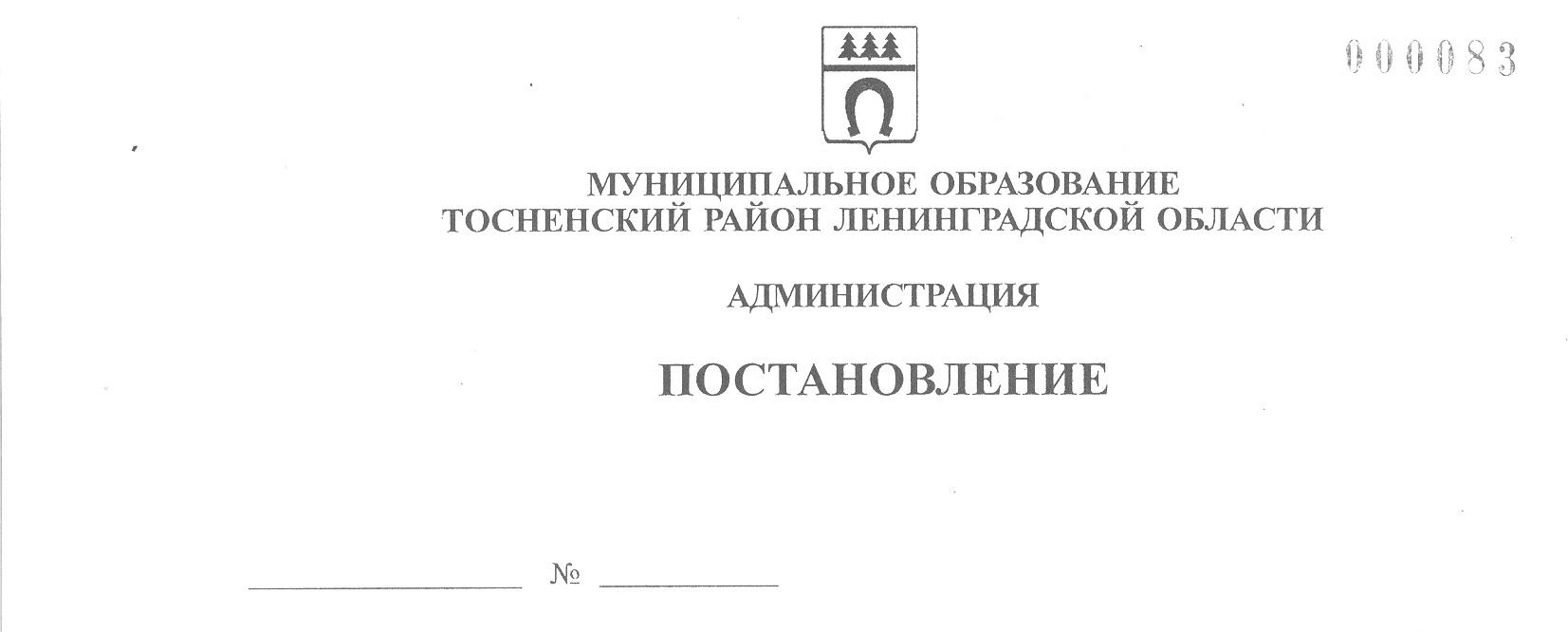        04.08.2022                       2730-паО формировании фонда капитального ремонтамногоквартирных домов, расположенныхна территории Тосненского городскогопоселения Тосненского муниципального района Ленинградской области	В соответствии с ч. 10 ст. 173 Жилищного кодекса Российской Федерации, уведомлением комитета государственного жилищного надзора и контроля Ленинградской области от 15.07.2022 № гжило-02-3644, исполняя полномочия администрации  Тосненского городского поселения Тосненского муниципального района Ленинградской области  на основании статьи 13 Устава Тосненского городского поселения Тосненского муниципального района Ленинградской области и статьи 25 Устава муниципального образования Тосненский муниципальный район Ленинградской области, администрация муниципального образования Тосненский район Ленинградской областиПОСТАНОВЛЯЕТ:	1. Формировать фонд капитального ремонта на счете регионального оператора в отношении многоквартирного дома, расположенного на территории Тосненского городского поселения Тосненского муниципального района Ленинградской области (приложение).	2. Комитету по жилищно-коммунальному хозяйству и благоустройству администрации муниципального образования Тосненский район Ленинградской области направить настоящее постановление:	2.1. Владельцу специального счета по формированию фонда капитального ремонта многоквартирного дома, расположенного на территории Тосненского     городского поселения Тосненского муниципального района Ленинградской          области.	2.2. В пресс-службу комитета по организационной работе, местному самоуправлению, межнациональным и межконфессиональным отношениям администрации муниципального образования Тосненский район Ленинградской области для обнародования в порядке, установленном Уставом муниципального образования Тосненский муниципальный район Ленинградской области.	3. Пресс-службе комитета по организационной работе, местному самоуправлению, межнациональным и межконфессиональным отношениям администрации муниципального образования Тосненский район Ленинградской области обеспечить обнародование настоящего постановления в порядке, установленном Уставом муниципального образования Тосненский  муниципальный район Ленинградской области.	4. Контроль за исполнением постановления возложить на заместителя главы  администрации муниципального образования Тосненский район Ленинградской области Горленко С.А.И. о. главы администрации							 И.Ф. ТычинскийАлексеева Елена Викторовна, 8(81361)332544 гвПриложениек постановлению администрациимуниципального образования Тосненский район Ленинградской областиот  04.08.2022  № 2730-паПеречень многоквартирных домов, расположенных на территории Тосненского городского поселения Тосненского муниципального района Ленинградской области, в которых фонд капитального ремонта формируется на счете регионального оператора№ п/пАдрес многоквартирного дома1.Ленинградская область, г. Тосно, ул. Блинникова, д. 12